Об утверждении расчета порогового значения размера дохода, приходящегося на каждого члена семьи и расчетного показателя рыночной стоимости приобретения жилого помещения по норме предоставления жилых помещений муниципального жилищного фонда по договорам социального найма в муниципальном образовании город Советск Щекинского районаВ соответствии со статьей 14 Жилищного Кодекса Российской Федерации от 29.12.2004г. № 188-ФЗ, Законом Тульской области от 07.07.2006 года № 722-ЗТО «О порядке признания граждан малоимущими в целях учета и предоставления им по договорам социального найма жилых помещений», для признания граждан малоимущими в целях постановки на учет и предоставления им жилых помещений муниципального жилищного фонда по договорам социального найма в муниципальном образовании город Советск Щекинского района, Собрание депутатов муниципального образования город Советск Щекинского района РЕШИЛО: 1. Установить пороговое значение размера дохода, приходящегося на каждого члена семьи (одиноко проживающего гражданина), в целях признания граждан малоимущими и предоставления им жилых помещений муниципального жилищного фонда по договорам социального найма (далее - пороговое значение размера дохода) определяемое по прилагаемому расчету исходя из величины прожиточного минимума, устанавливаемого администрацией Тульской области на соответствующий период для каждой социально-демографической группы граждан.2. Установить пороговой значение стоимости имущества, находящегося в собственности членов семьи (одиноко проживающего гражданина) и предоставления им жилых помещений муниципального жилищного фонда по договорам социального найма (далее - пороговое значение стоимости имущества), равным расчетному показателю рыночной стоимости приобретения жилого помещения по норме предоставления жилых помещений муниципального жилищного фонда по договорам социального найма в муниципальном образовании город Советск Щекинского района, определяемому по прилагаемому расчету.3. Граждане признаются малоимущими в целях постановки на учет и предоставления им жилых помещений муниципального жилищного фонда по договорам социального найма в муниципальном образовании город Советск Щекинского района при условии:а) размер среднемесячного совокупного дохода, приходящегося на каждого члена семьи (одиноко проживающего гражданина), определяемого в соответствии с Законом Тульской области от 07.07.2006г. № 722-ЗТО « О порядке признания граждан малоимущими в целях учета и предоставления им по договорам социального найма жилых помещений в целях учета и предоставления им по договорам социального найма жилых помещений» на основании представленных гражданами сведений, меньше установленного настоящим решением порогового значения размера дохода;б) стоимость налогооблагаемого имущества, находящегося в собственности семьи (одиноко проживающего гражданина), определяемого в соответствии с Законом Тульской области от 07.07.2006г. № 722-ЗТО «О порядке признания граждан малоимущими в целях учета и предоставления им по договорам социального найма жилых помещений в целях учета и предоставления им по договорам социального найма жилых помещений» на основании предоставленных гражданами сведений, меньше установленного настоящим решением порогового значения стоимости имущества.4. Поручить главе администрации муниципального образования город Советск Щекинского района устанавливать величину средней рыночной стоимости приобретения жилых помещений по норме предоставления жилых помещений муниципального жилищного фонда по договорам социального найма в муниципальном образовании город Советск Щекинского района, устанавливаемой в целях признания граждан малоимущими для постановки на учет и предоставления им жилых помещений муниципального жилищного фонда по договорам социального найма. Величина средней расчетной рыночной цены 1 кв.м. жилого помещения подлежит ежеквартальному пересмотру.5. Решение обнародовать путем размещения на официальном сайте муниципального образования город Советск Щекинского района и на информационном стенде администрации муниципального образования город Советск Щекинского по адресу: пл. Советов, д. 16. Решение вступает в силу со дня его официального обнародования.Глава муниципального образованиягород Советск Щекинского района    			Н. Б. ЕрмаковаПриложение 1к решению Собрания депутатов МО г. Советск Щекинского районаот 21 февраля 2018 г № 63-211РАСЧЕТПОРОГОВОГО ЗНАЧЕНИЯ РАЗМЕРА ДОХОДАИ РАСЧЕТНОГО ПОКАЗАТЕЛЯ РЫНОЧНОЙ СТОИМОСТИ ПРИОБРЕТЕНИЯ ЖИЛОГО ПОМЕЩЕНИЯ ПО НОРМЕ ПРЕДОСТАВЛЕНИЯ ЖИЛЫХ ПОМЕЩЕНИЙ МУНИЦИПАЛЬНОГО ЖИЛИЩНОГО ФОНДА ПО ДОГОВОРАМ СОЦИАЛЬНОГО НАЙМА В МУНИЦИПАЛЬНОМ ОБРАЗОВАНИИ ГОРОД СОВЕТСК ЩЕКИНСКОГО РАЙОНА1.Пороговое значение размера дохода, приходящегося на каждого члена семьи (одиноко проживающего гражданина):ПРД = СПМ* КЧС, гдеПРД - пороговое значение размера дохода, приходящегося на каждого члена семьи (одиноко проживающего гражданина), рублей;СПМ - суммарная величина прожиточного минимума для семьи гражданина, исчисленная как сумма прожиточных минимумов для каждого члена семьи (величина прожиточного минимума одиноко проживающего гражданина) соответствующей социально-демографической группы, установленной администрацией Тульской области на момент обращения гражданина, рублей;КЧС - количество членов семьи гражданина, человек.2. Расчетный показатель рыночной стоимости приобретения жилого помещения по норме предоставления жилых помещений муниципального жилищного фонда по договорам социального найма:Ст. Ж = НП* КЧС*СРЦ, гдеСт. Ж - расчетный показатель рыночной стоимости приобретения жилого помещения жилого помещения по норме предоставления жилого помещения по договору социального найма, рублей;НП - норма предоставления жилого помещения по договору социального найма на одного человека, установленная решением Собрания депутатов МО г. Советск Щёкинского района № 39-50 от 07.02.2008 г.КЧС - количество членов семьи гражданина, человек;СРЦ - средняя расчетная рыночная цена 1 кв.м. площади жилого помещения, установленная Постановлением главы администрации муниципального образования город Советск Щекинского района на момент обращения гражданина.3. Условия признания граждан малоимущими:а) ССД < ПРД, гдеССД - размер совокупного среднемесячного дохода, приходящегося на каждого члена семьи (одиноко проживающего гражданина), рублей;ПРД - пороговое значение размера дохода, приходящегося на каждого члена семьи (одиноко проживающего гражданина), рублей;б) Ст.Им.< Ст.Ж.Ст. Им. - стоимость налогооблагаемого имущества, находящегося в собственности семьи (одиноко проживающего гражданина), рублей;Ст. Ж - расчетный показатель рыночной стоимости приобретения жилого помещения жилого помещения по норме предоставления жилого помещения по договору социального найма, рублей;Директор МКУ «СГУЖиБ»						Титова Н. А. Приложение 2 к решению Собрания депутатов МО город Советск Щекинского районаот 21 февраля 2017 г. № 63-211РАСЧЕТПОРОГОВОГО ЗНАЧЕНИЯ РАЗМЕРА ДОХОДАИ  РАСЧЕТНОГО ПОКАЗАТЕЛЯ РЫНОЧНОЙ СТОИМОСТИ ПРИОБРЕТЕНИЯ ЖИЛОГО ПОМЕЩЕНИЯ ПО НОРМЕ ПРЕДОСТАВЛЕНИЯ ЖИЛЫХ  ПОМЕЩЕНИЙ МУНИЦИПАЛЬНОГО ЖИЛИЩНОГО ФОНДА ПО ДОГОВОРАМ СОЦИАЛЬНОГО НАЙМА В МУНИЦИПАЛЬНОМ ОБРАЗОВАНИИ ГОРОД СОВЕТСК ЩЕКИНСКОГО РАЙОНА1.Пороговое значение размера дохода, приходящегося на каждого члена семьи (одиноко проживающего гражданина):ПРД = СПМ* КЧС, гдеПРД - пороговое значение размера дохода, приходящегося на каждого члена семьи (одиноко проживающего гражданина), рублей;СПМ - суммарная величина прожиточного минимума для семьи гражданина, исчисленная как сумма прожиточных минимумов для каждого члена семьи (величина прожиточного минимума одиноко проживающего гражданина) соответствующей социально-демографической группы, установленной администрацией Тульской области на момент обращения гражданина, рублей;КЧС - количество членов семьи гражданина, человек.2. Расчетный показатель рыночной стоимости приобретения жилого помещения по норме предоставления жилых помещений муниципального жилищного фонда по договорам социального найма:Ст. Ж = НП* КЧС*СРЦ, гдеСт.Ж - расчетный показатель рыночной стоимости приобретения жилого помещения жилого помещения по норме предоставления жилого помещения по договору социального найма, рублей;НП - норма предоставления жилого помещения по договору социального найма на одного человека, установленная решением Собрания депутатов МО город Советск Щёкинского района № 47-190 от 14.02.2017 гКЧС - количество членов семьи гражданина, человек;СРЦ - средняя расчетная рыночная цена 1 кв.м. площади жилого помещения, установленная Постановлением главы администрации муниципального образования город Советск Щекинского района на момент обращения гражданина.3. Условия признания граждан малоимущими:а) ССД < ПРД, гдеССД - размер совокупного среднемесячного дохода, приходящегося на каждого члена семьи (одиноко проживающего гражданина), рублей;ПРД - пороговое значение размера дохода, приходящегося на каждого члена семьи (одиноко проживающего гражданина), рублей;б) Ст.Им.<  Ст.Ж.Ст.Им. - стоимость налогооблагаемого имущества, находящегося в собственности семьи (одиноко проживающего гражданина), рублей;Ст.Ж - расчетный показатель рыночной стоимости приобретения жилого помещения по норме предоставления жилого помещения по договору социального найма, рублей.Директор МКУ «СГУЖиБ»					Титова Н. А.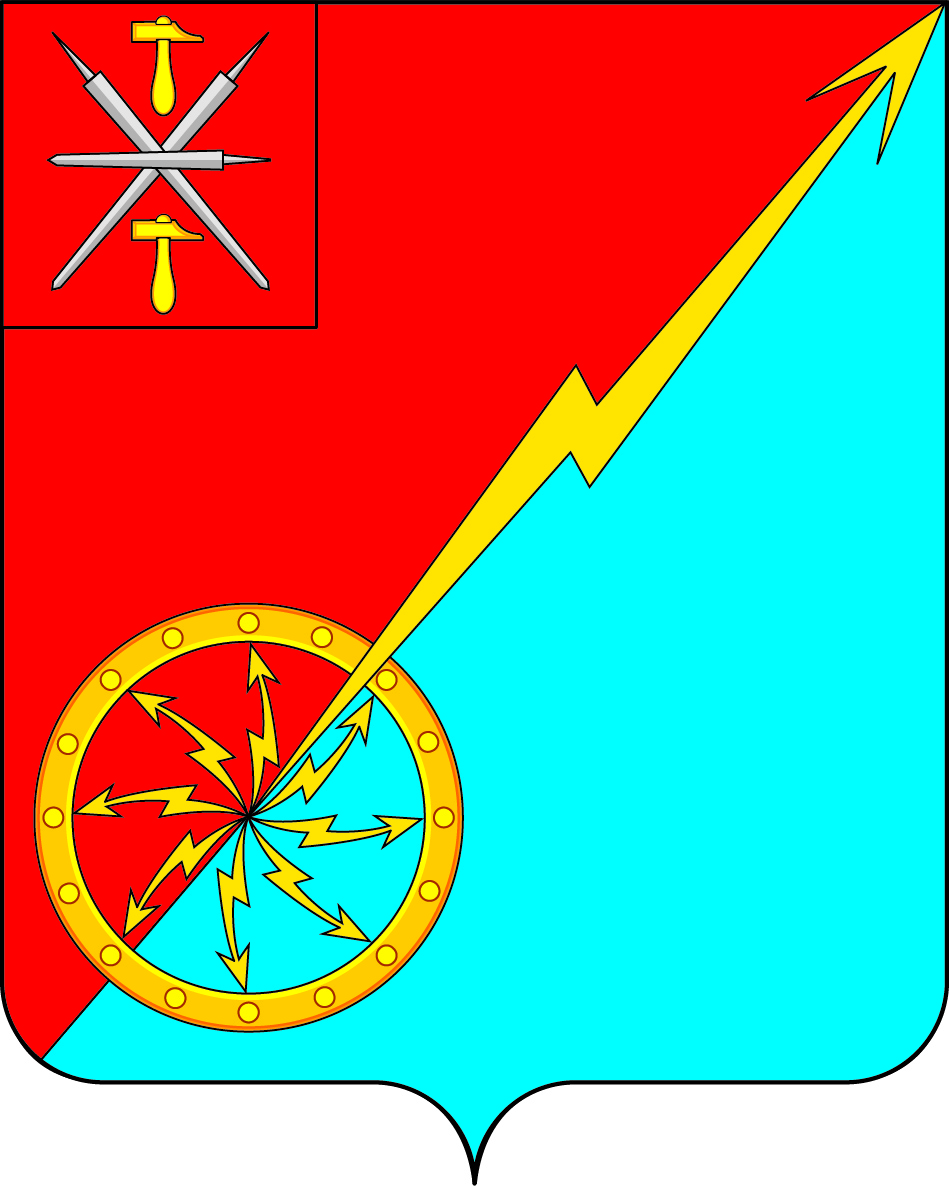 Собрание депутатов муниципального образованияСобрание депутатов муниципального образованиягород Советск Щекинского районагород Советск Щекинского районаIII созываIII созыва РЕШЕНИЕ РЕШЕНИЕот 21 февраля 2018 года№ 63-211